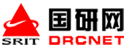 国际贸易研究及决策支持系统数据库V1.1介绍北京国研网信息股份有限公司2019年8月数据库概况《国际贸易研究与决策支持系统》以权威的统计数据、丰富的参考文献为基础，包含统计数据和参考文献两大部分。其中，统计数据库的查询是以多维、立体的检索方式提供中国、美国、日本等国家的货物贸易和服务贸易数据。目前统计数据库的内容包含中国货物贸易、中国货物贸易指数、中国服务贸易。其中，中国货物贸易库提供了按商品(类章)查询、按国别/地区查询、按商品(类章)国别/地区查询、按贸易方式企业性质查询、按国内地区查询和高级查询。中国服务贸易提供服务贸易进出口数据，以及对外承包工程和对外劳务合作派出人数和年末在外人数。中国货物贸易指数商品及行业维度包括按HS分类、按SITC分类、按BEC分类的商品以及国民经济行业分类，指标维度包含进、出口价格、数量、价值同比、环比指数。中国货物贸易中的高级查询部分集合了22类、97章、1200个四位码商品、8000多个八位码商品的海关统计数据，涉及250个区域和国家区，包含全国和31个省自治区直辖市以及21种贸易方式，商品、伙伴国、地区、贸易方式、贸易流向、指标、时间七个维度交叉查询产生庞大的数据量。对国际贸易领域进行全方位立体化的展示，是国际贸易量化信息最为丰富和权威的数据库之一。参考文献包含了国内外对该领域的最新研究动态、政策法规等，即最新动态、形势分析、政策研究、理论探讨、海外借鉴、国际视角、政策法规等七个部分的内容，提供了国内外权威机构发布的国际贸易的最新动态、国内外政府、专家与机构的研究方面的信息，为您详细了解国际贸易状况、进行相关投资以及制定相关政策提供依据。目标客户：政府机构、研究机构、咨询机构、投资机构、证券机构及国内大中型企业等。设计亮点：2019年8月28日高级查询的维度查询改版正式上线。为方便用户使用，查询维度更加简单、便捷。1.把高级查询下的19个年份子库合并到高级查询当中。2.数据指标增加了不同计量单位的第二数量。3.显示数据和导出数据不再进行限制，但数据量太大，也会影响下载数据的速度。4.时间汇总把过去的只能按年汇总，升级到可以按照年和任意起止月进行汇总。5.选择查询可以跨年使用，不再每一年都要重新进行维度选择。数据库内容说明三、	数据来源《海关统计》、《中国对外贸易指数》、海关总署、统计局、商务部、其他国家网站等。四、	产品特点《国际贸易研究与决策支持系统》统计数据部分以权威数据为基础，集合了世界主要国家的相关数据，对国际贸易领域进行立体、连续、深度展示，是国际贸易量化信息最为丰富和权威的数据库之一。它具有以下三个特点：权威：基础数据来源权威，加工方法科学，并已被权威机构和权威人士所使用。自主：按照国研网独有的框架结构进行加工和开发，形成独特的风格。便捷：分类科学，检索方便，数据丰富，阅读直观。五、	高级查询功能2019年8月28日贸易系统1.1，已正式上线。重点介绍国研网国际贸易研究及决策支持系统V1.1版的改版后的维度查询情况。1.维度单选维度有:时间、时间汇总、流向、币制。载入页面有默认，点击按扭可以选择不同的查询要求。把旧版高级查询的19年的时间子栏目，合并高级查询中。时间选择年、开始月、结束月，也可以对年和月进行汇总。流向与币制有默认值，可以任意切换选择。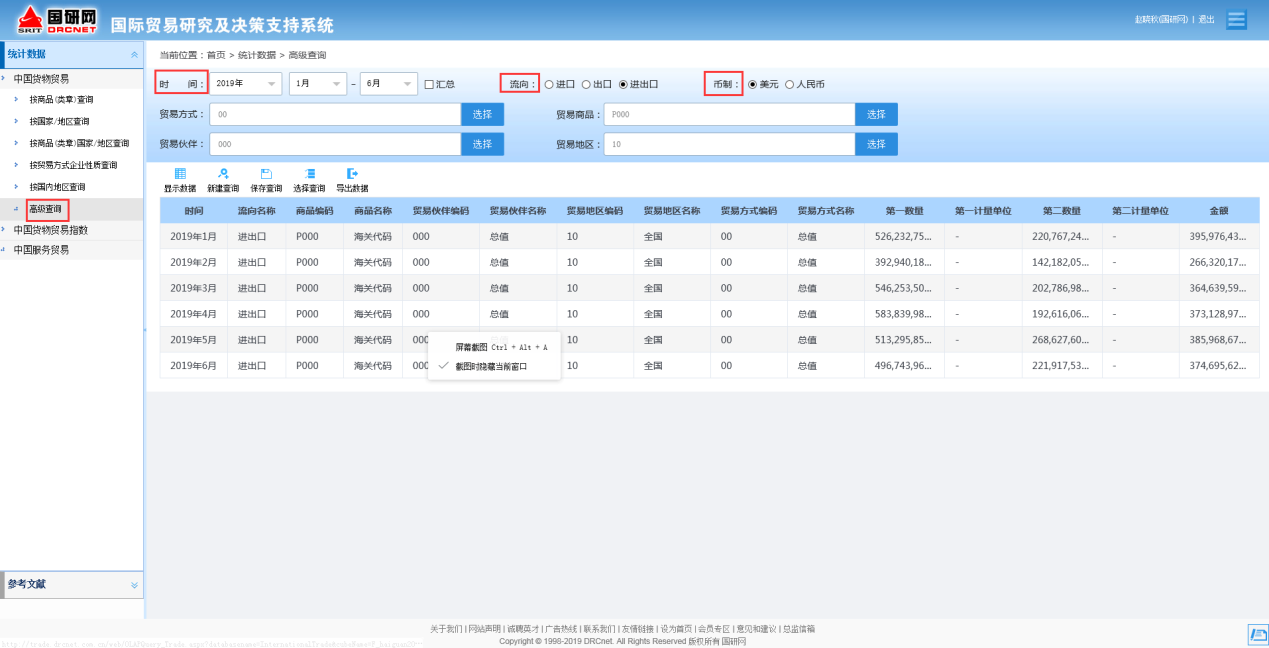 2.维度多选维度有：贸易方式、贸易商品、贸易伙伴、贸易地区。有两种方式选择维度，一种是直接输入海关代码，一种是点击选择按扭打开选择弹窗页面。比如选择贸易商品维度。直接输入代码：主要是针对海关数据比较熟悉、经常查询特定名称的客户。点击选择按扭：点击选择，打开海关商品编码的一个弹窗页面。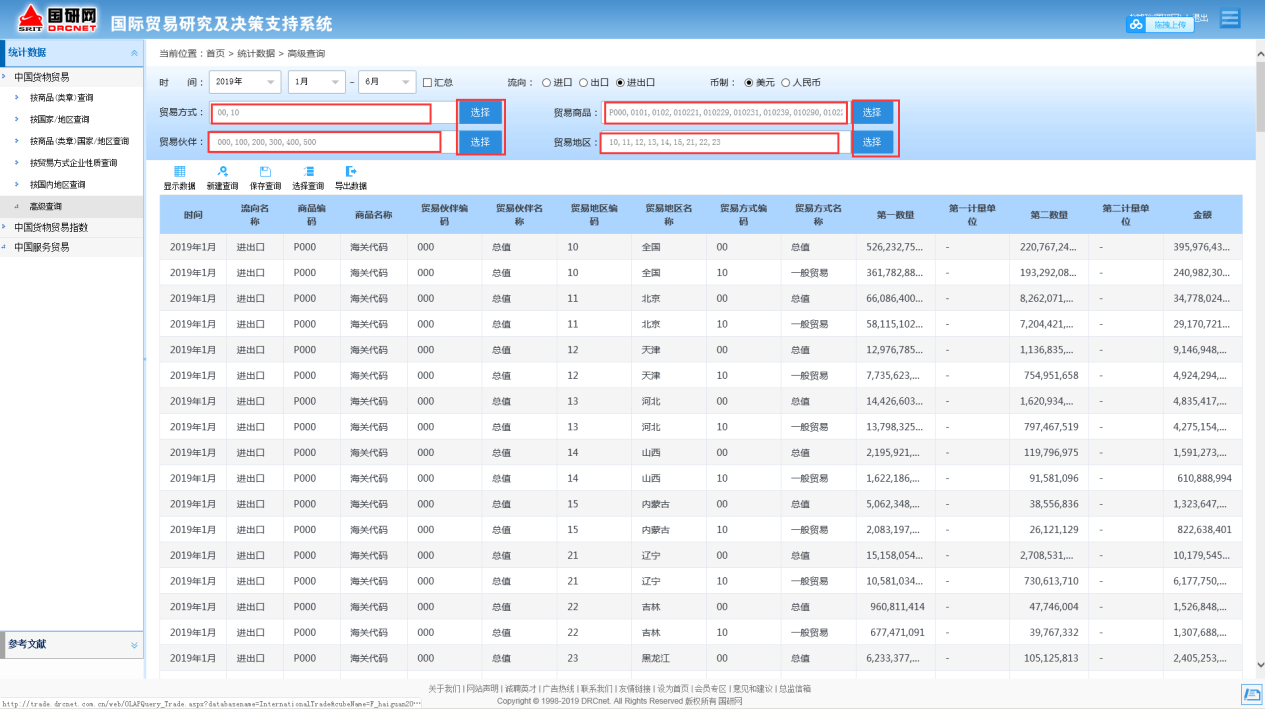 在选择页面上有2种功能。一种可以直接搜索海关代码或名称；另一种可以在树型维度上直接进行勾选选择。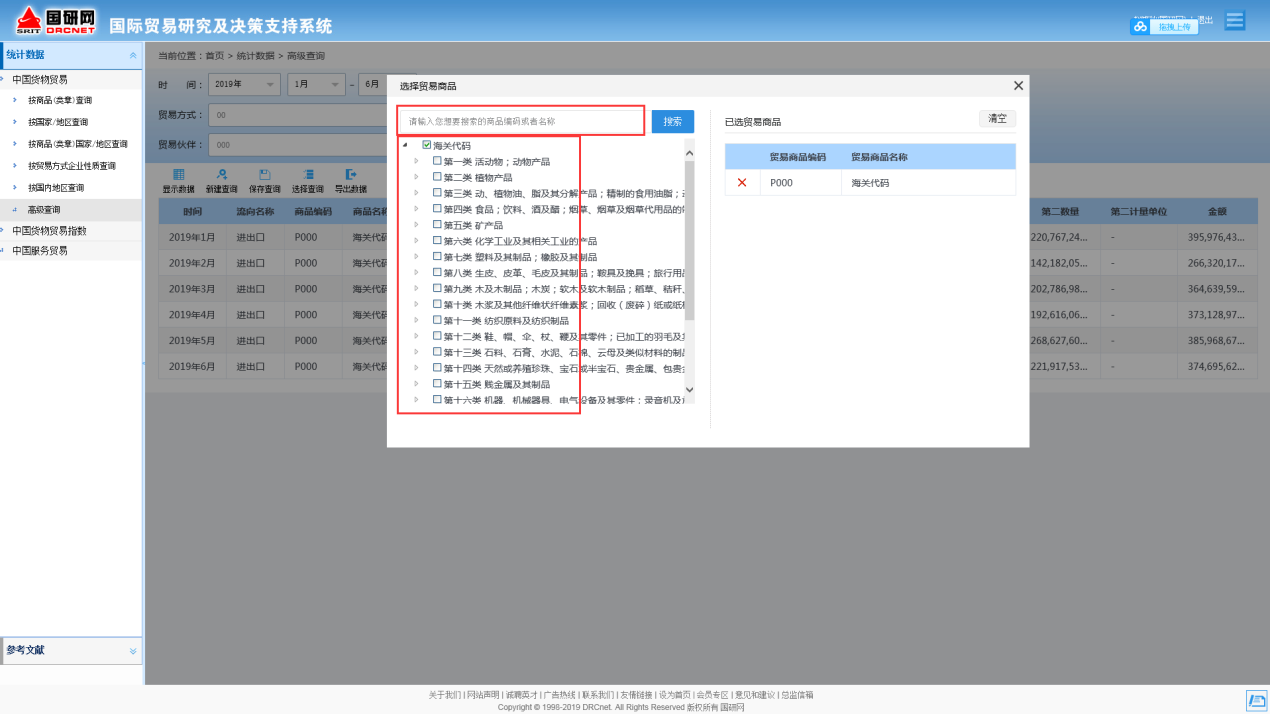 比如：在搜索框中输入代码或是名称，比如输入牛，会在下边显示所有与“牛”相关的商品。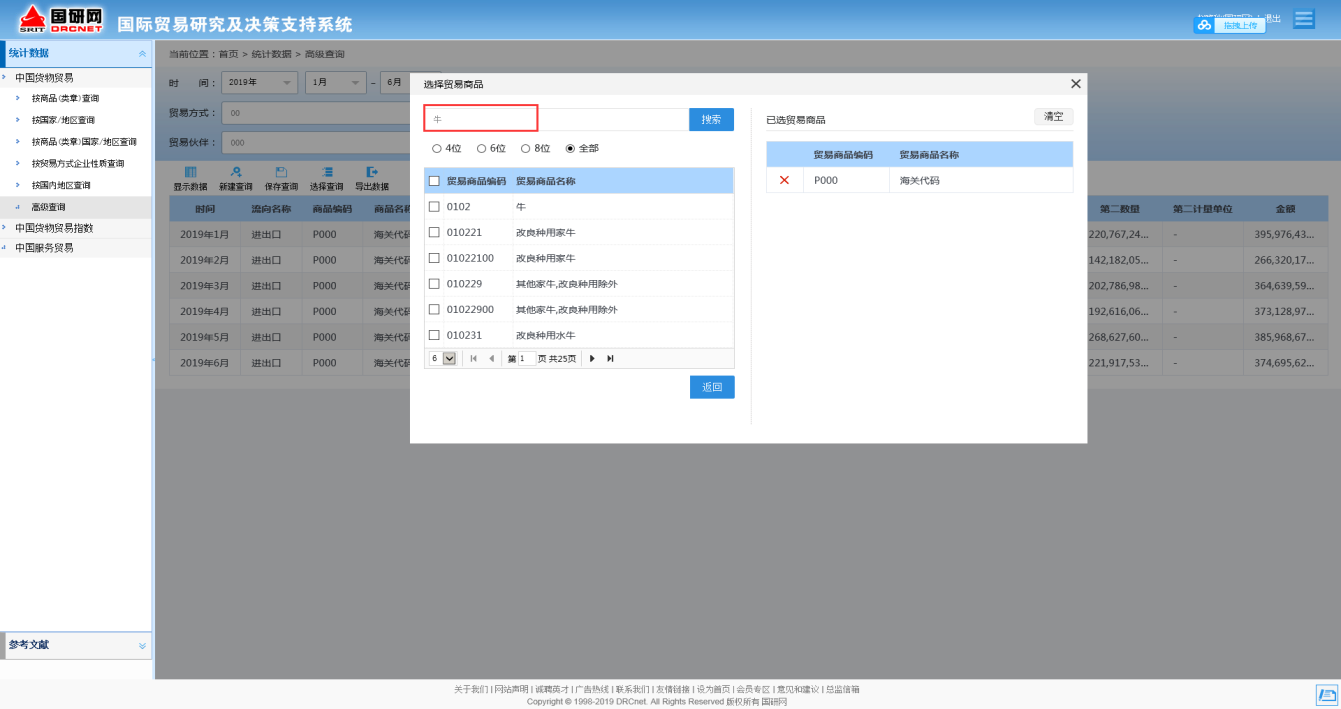 搜索页面是列表分页显示，可以每一页进行全选，已选商品会在右框中已选商品列表中显示，点击返回按扭，回到树型页面。    比如：在树型维度中勾选。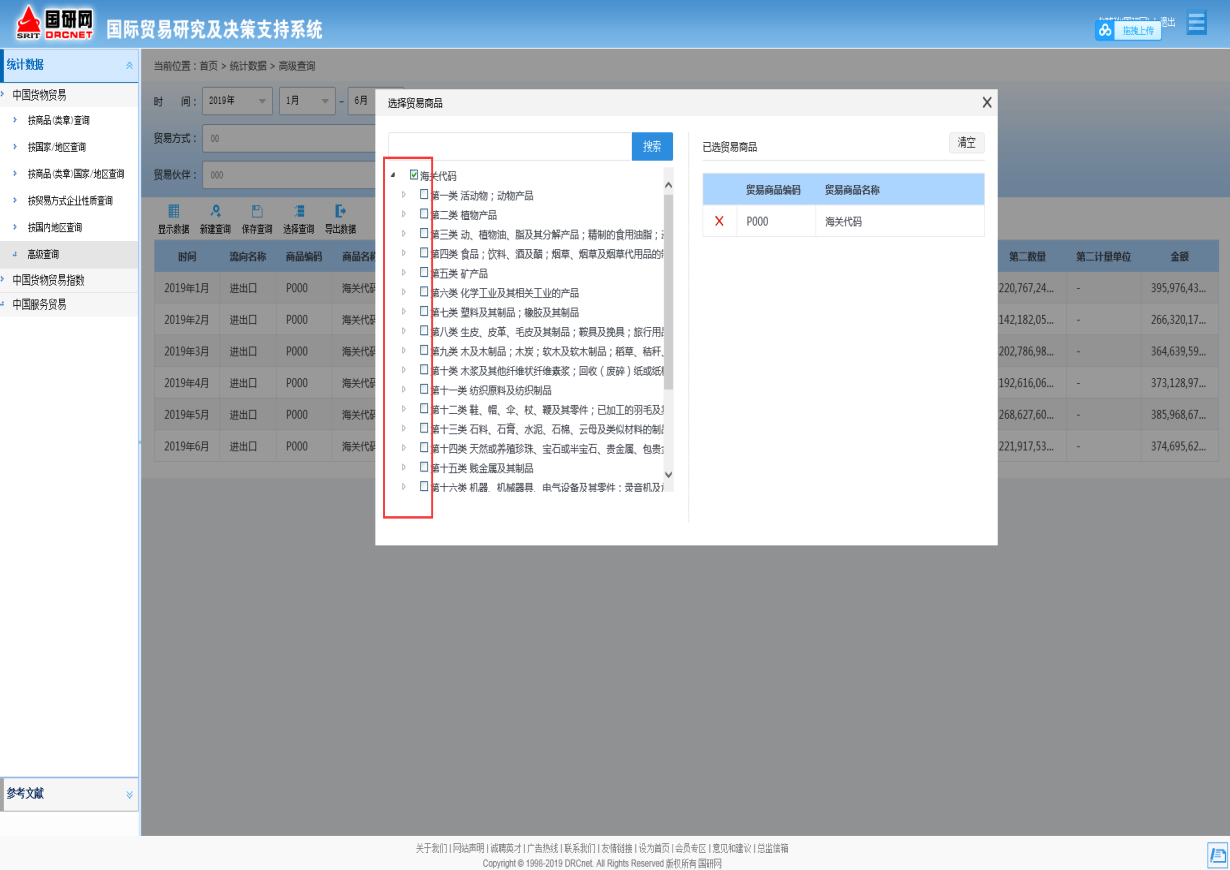 在树型中勾选，不限制数量，需要2位、4位、6位、8位层级打开勾选所需维度商品。上边是以贸易商品为例。贸易方式、贸易地区、贸易伙伴都已上述使用一致，在此不再一一列举说明，图形展示。选择贸易方式按扭：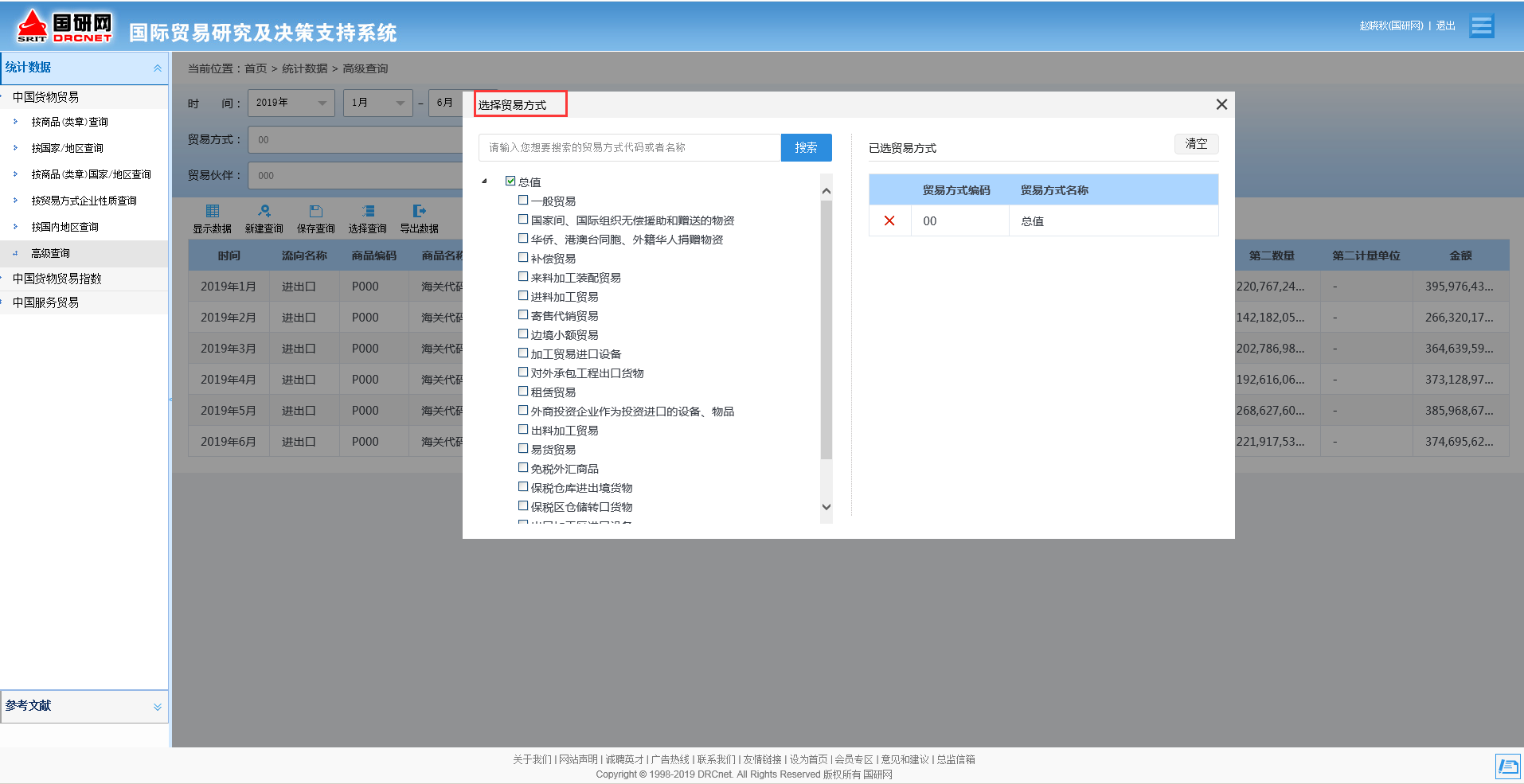 选择贸易伙伴按扭：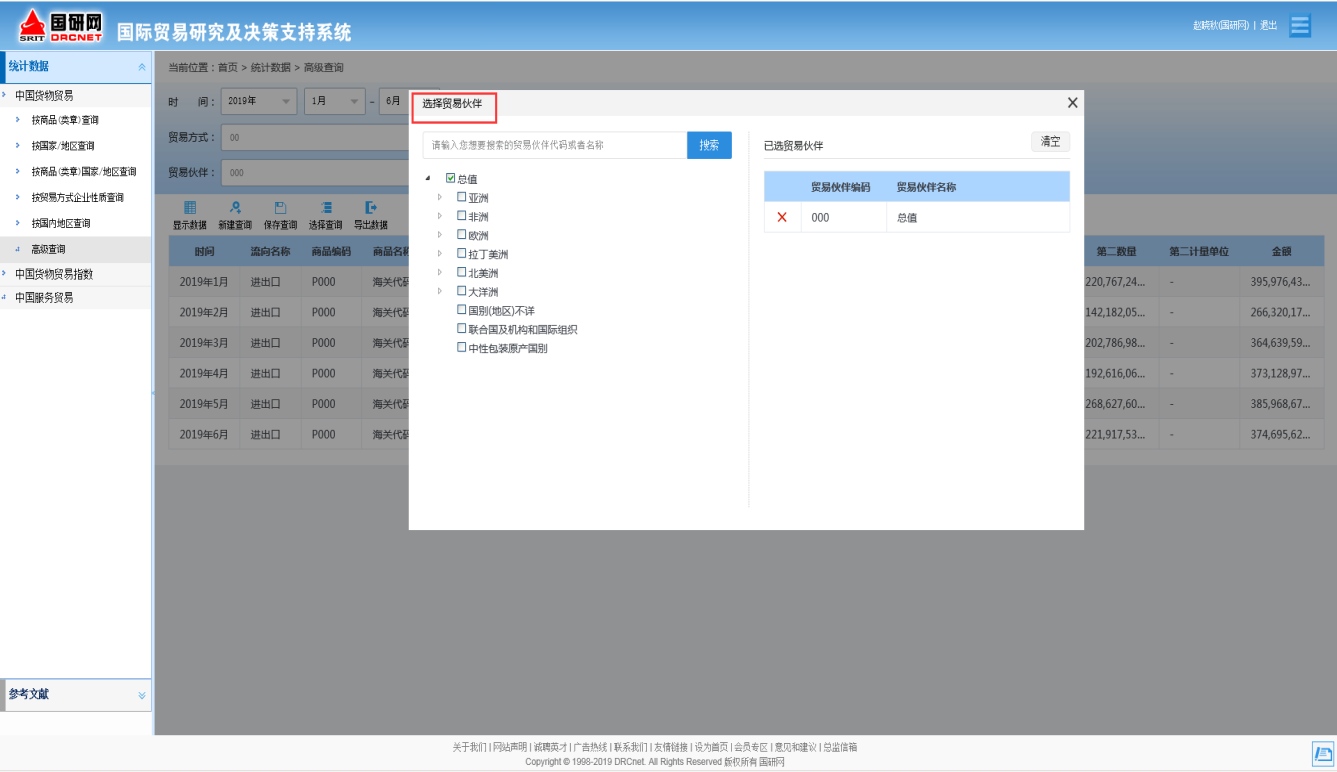 选择贸易地区按扭：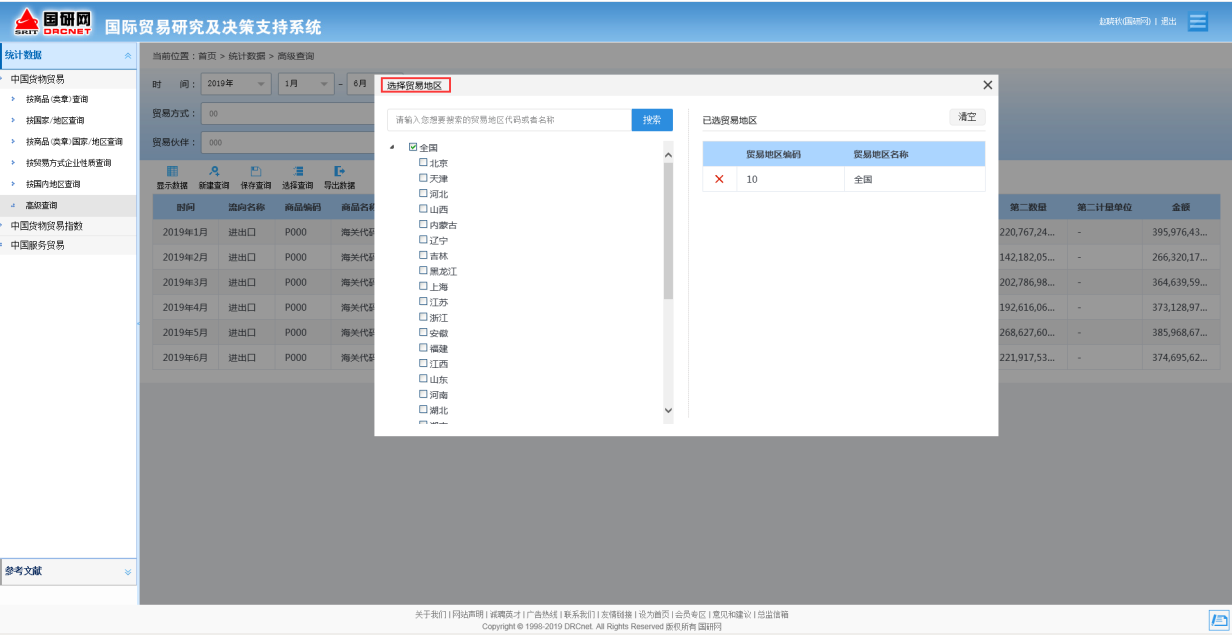 3.功能按扭 “显示数据”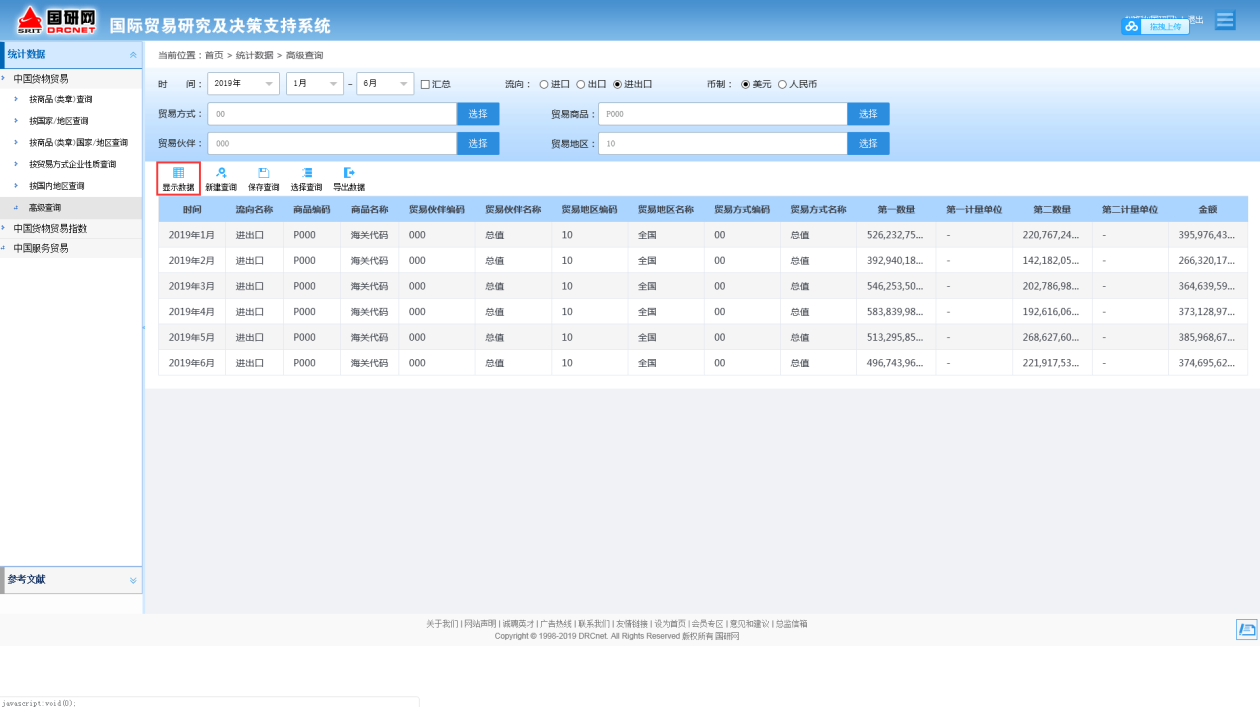 显示数据，是在页面中一页一页加载显示，直到不出现加载数据，则数据全部显示完成。如果选择的各个维度的数据量过大，会有一个时间等待过程。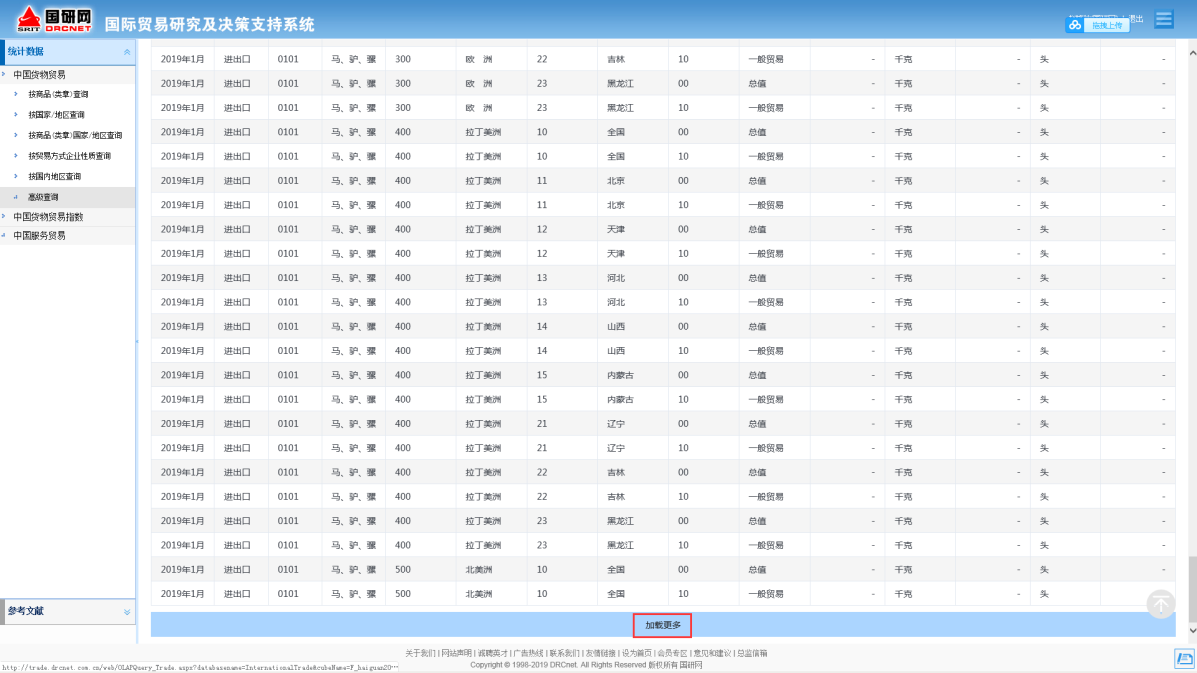 4.功能按扭 “新建查询”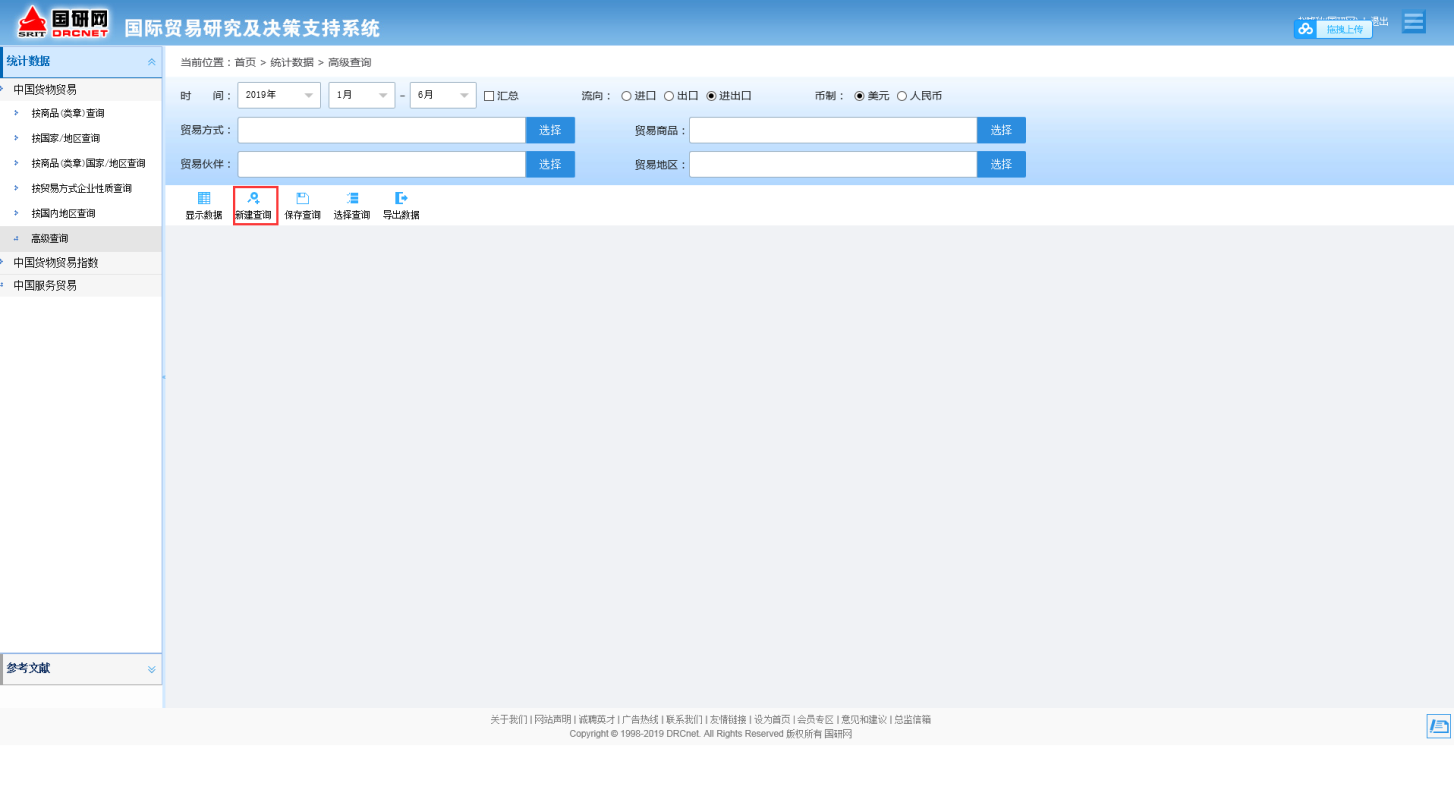 点击新建查询按扭，可以选择需要查询数据的各个维度。5.功能按扭 “保存查询”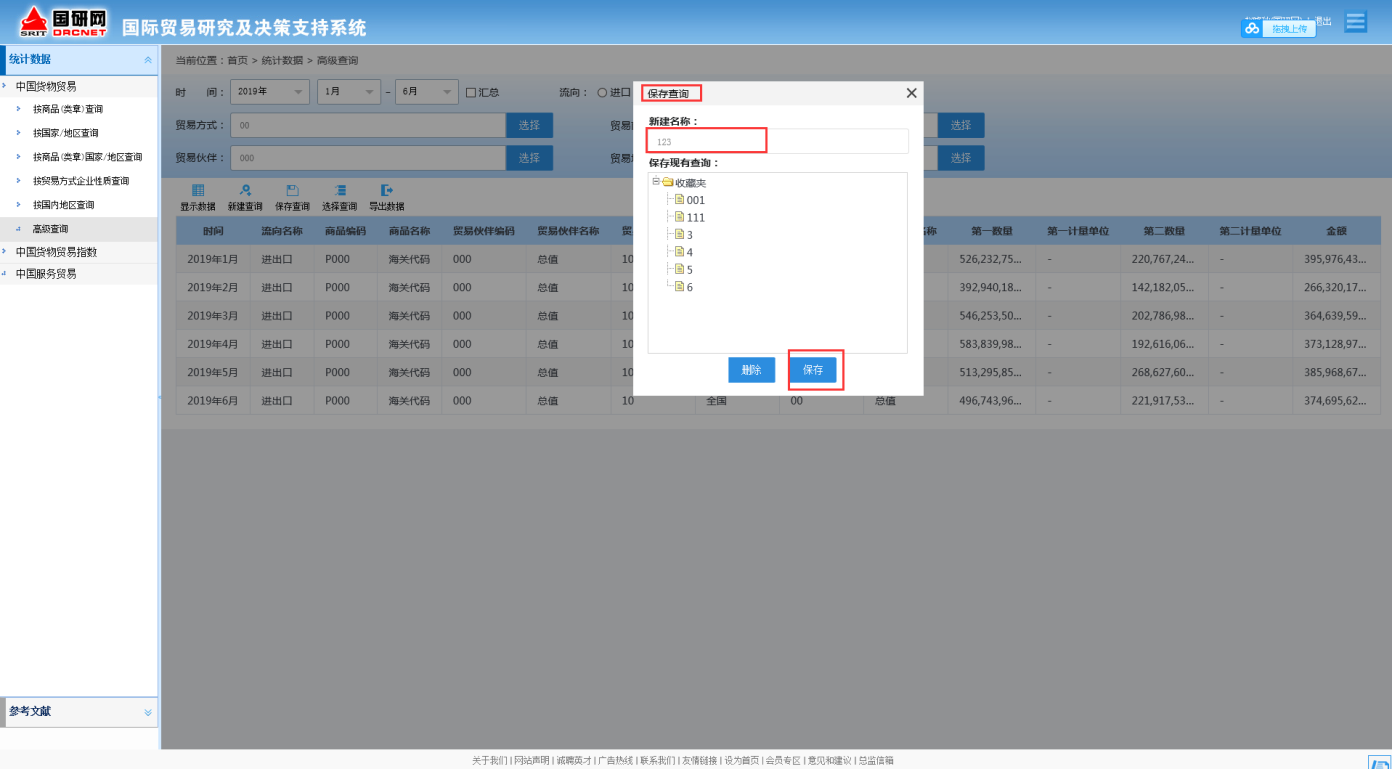 点击保存查询按扭：把选择的指标维度，保存到了查询中，以方便下次调用。跨年查询，不用再一一新建查询，直接调用选择的保存查询即可，大大方便客户使用。6.功能按扭 “选择查询”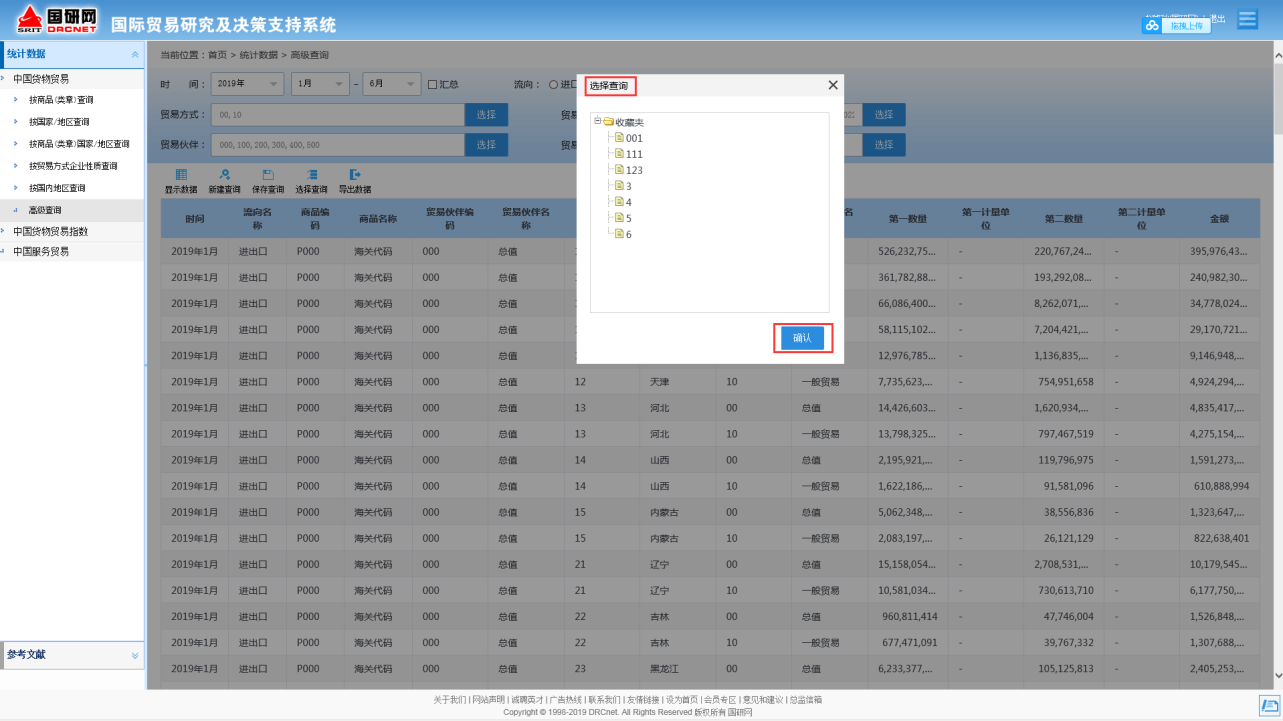 点击选择查询按扭：可以把经常需要查询的维度，保存起来，下次使用直接点击选择查询按扭，不用每次进行维度选择，方便客户体验。7.功能按扭 “导出数据”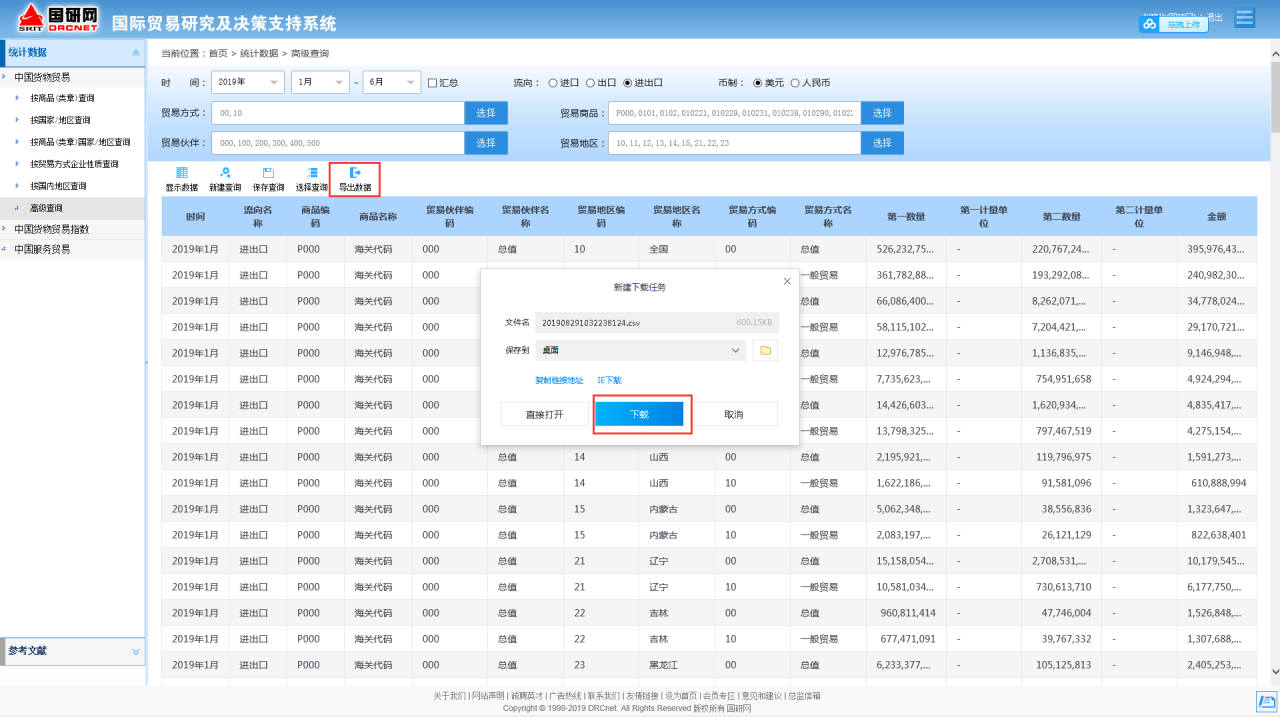 点击导出数据按扭：可以把查询的数据下载到本地，以CSV形式存储，下载查询数量较多时，时间会慢一些，需要等待。数据库名称数据库名称数据库名称数据库名称数据库内容国际贸易研究及决策支持系统统计数据中国货物贸易按商品（类章）查询维度名称：商品、贸易流向、指标、时间商品数量：196个，其中商品按SITC分类和HS分类。即：SITC分类：12类63章；HS分类：22类、98章贸易流向数量：3个（进口、出口、进出口）指标数量：3个（金额：当期值、金额：累计值、金额：累计同比）起始时间：2003年1月更新频率：每月底更新上月数据国际贸易研究及决策支持系统统计数据中国货物贸易按国家/地区查询维度名称：伙伴国、贸易流向、指标、时间伙伴国数量：250个区域和国家贸易流向数量：3个（进口、出口、进出口）指标数量：3个（金额：当期值、金额：累计值、金额：累计同比）起始时间：2003年1月更新频率：每月底更新上月数据国际贸易研究及决策支持系统统计数据中国货物贸易按商品（类章）国别/地区查询维度名称：商品、伙伴国、贸易流向、指标、时间商品数量：121个，22类、98章伙伴国数量：250个区域和国家贸易流向数量：3个（进口、出口、进出口）指标数量：2个（金额：当期值、金额：累计值）起始时间：2003年1月更新频率：每月底更新上月数据国际贸易研究及决策支持系统统计数据中国货物贸易按贸易方式企业性质查询维度名称：贸易方式、企业性质、贸易流向、指标、时间贸易方式数量：21个企业性质数量：9个（国有企业、外商投资企业、私营企业等）贸易流向数量：3个（进口、出口、进出口）指标数量：4个（金额：当期值、金额：当期同比、金额：累计值、金额：累计同比）起始时间：2003年1月更新频率：每月底更新上月数据国际贸易研究及决策支持系统统计数据中国货物贸易按国内地区查询维度名称：地区、贸易流向、指标、时间地区数量：920个（经营所在地、商品境内目的地/货源地、海关关别、特定地区、外商投资企业所在地）贸易流向数量：3个（进口、出口、进出口）指标数量：3个（金额：当期值、金额：累计值、金额：累计同比）起始时间：2003年1月更新频率：每月底更新上月数据国际贸易研究及决策支持系统统计数据中国货物贸易高级查询维度名称：贸易商品、贸易伙伴、贸易地区、贸易方式、时间、流向、币制商品数量：22类、97章、1200个四位码商品、8000多个八位码商品伙伴国数量：250个区域和国家地区数量：31个（全国、各省自治区直辖市）贸易方式数量：21个贸易流向数量：3个（进口、出口、进出口）指标数量：3个（第一数量、第二数量、金额）起始时间：2001年1月更新频率：每月底更新上月数据国际贸易研究及决策支持系统统计数据中国货物贸易指数中国货物贸易指数维度名称：商品及行业、指标、时间商品及行业数量：1714个，其中按HS分类、SITC分类、BEC分类、国民经济行业分类指标数量：12个（进口、出口的价格、数量、价值的同比、环比）起始时间：1983年1月更新频率：每月底更新上月数据国际贸易研究及决策支持系统统计数据中国服务贸易进出口维度名称：服务类别、指标、时间服务类别：13类（运输服务、旅游、电影音像等）指标数量：10个，即金额、同比增长、占世界比重、贸易差额（分：进出口、进口、出口）起始时间：2005年更新频率：每年更新一次国际贸易研究及决策支持系统统计数据中国服务贸易对外承包工程及劳务合作维度名称：伙伴国、指标、时间伙伴国数量：37个指标数量：10个，即派出人数与年末在外人数（分：对外承包工程、对外劳务合作）起始时间：2005年更新频率：每年更新一次国际贸易研究及决策支持系统参考文献参考文献参考文献栏目数量：5个栏目名称：最新动态、形势分析、海外借鉴、政策法规、国际视角栏目内容：“国际视角”是翻译世界知名机构对世界贸易和中国贸易研究的报告。其他6个栏目是转载与国际贸易相关的新闻、研究论文、政策法规等。